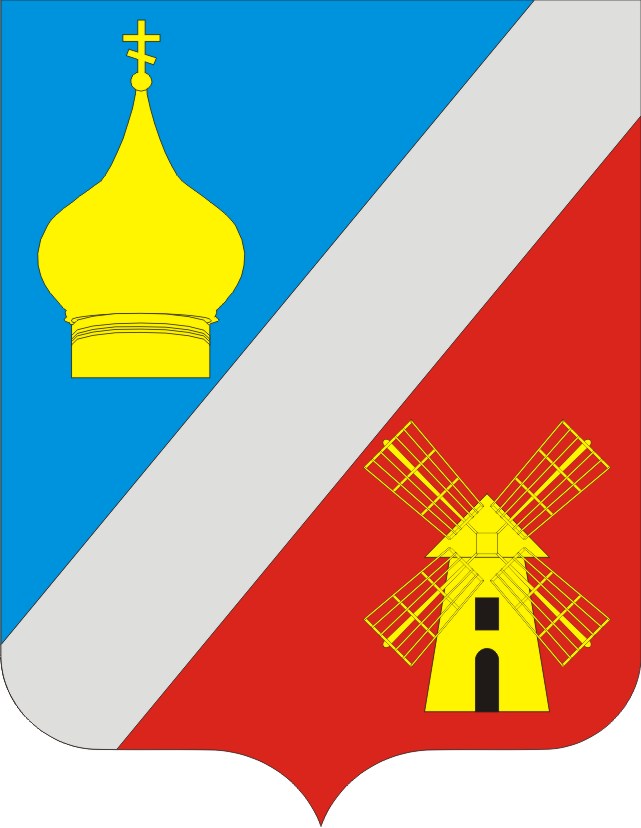      АДМИНИСТРАЦИЯФедоровского сельского поселения    Неклиновского района Ростовской области         ПОСТАНОВЛЕНИЕ                                 с. Федоровка«21» апреля 2020г.    		                                                              № 37О внесении изменения в постановление Администрации Федоровского сельского поселения от 16.04.2020 № 36В целях повышения эффективности принимаемых мер по устойчивому развитию экономики и социальной стабильности в Федоровском сельском поселении в условиях распространения новой коронавирусной инфекции, в связи с дополнительными мерами, принятыми в ходе совещания Правительства Российской Федерации 15 апреля 2020 г.:1. Внести в постановление Администрации Федоровского сельского поселения от 16.04.2020 № 36 «О мерах по обеспечению исполнения  бюджета Федоровского сельского поселения Неклиновского района во II квартале 2020 г. и мерах по осуществлению закупок товаров, работ, услуг для обеспечения муниципальных нужд Федоровского сельского поселения» изменение, изложив его в следующей редакции:     «АДМИНИСТРАЦИЯФедоровского сельского поселения    Неклиновского района Ростовской области         ПОСТАНОВЛЕНИЕ                                 с. Федоровка«16» апреля 2020г.    		                                                              № 36О мерах по обеспечению исполнения  бюджета Федоровского сельского поселения Неклиновского районаи мерах по осуществлению закупок товаров, работ, услуг для обеспечения муниципальных нужд Федоровского сельского поселения в 2020 годуВ целях обеспечения устойчивого развития экономики и социальной стабильности в Федоровском сельском поселении в условиях распространения новой коронавирусной инфекции, в соответствии со статьей 154 Бюджетного кодекса Российской Федерации, частью 65 статьи 112 Федерального закона от 05.04.2013 № 44-ФЗ «О контрактной системе в сфере закупок товаров, работ, услуг для обеспечения государственных и муниципальных нужд»:1. Главным распорядителям средств бюджета Федоровского сельского поселения Неклиновского района:1.1. При исполнении бюджета Федоровского сельского поселения Неклиновского района:ввести режим экономного расходования средств  бюджета Федоровского сельского поселения Неклиновского района по всем направлениям;принять меры по снижению потребления энергоресурсов, телефонной связи, командировочных расходов, расходов на приобретение офисной бумаги и канцелярских принадлежностей;ужесточить контроль за иными текущими расходами и мероприятиями, осуществляемыми в рамках обеспечения деятельности аппарата Администрации Федоровского сельского поселения.1.2. В соответствии с частью 65 статьи 112 Федерального закона от 05.04.2013 № 44-ФЗ «О контрактной системе в сфере закупок товаров, работ, услуг для обеспечения государственных и муниципальных нужд» принять все необходимые меры в целях обеспечения изменения сроков исполнения муниципальных контрактов, и (или) цены муниципальных контрактов, и (или) цены единицы товара, работы, услуги, если при их исполнении в связи с распространением новой коронавирусной инфекции, вызванной 2019-nCoV, возникли независящие от сторон муниципальных контрактов обстоятельства, влекущие невозможность их исполнения.1.3. Направлять невостребованные средства бюджета Федоровского сельского поселения Неклиновского района, в том числе экономию, сложившуюся при осуществлении закупок товаров, работ, услуг для обеспечения муниципальных нужд (за исключением экономии по целевым средствам, поступившим из федерального бюджета), на пополнение резерва на финансовое обеспечение мероприятий, связанных с предотвращением влияния ухудшения экономической ситуации на развитие отраслей экономики, с профилактикой и устранением последствий распространения коронавирусной инфекции.1.4. Директору МБУ ФСП «ФДКиК» (Распопов Я.В.) разработать и принять к исполнению аналогичные меры.2. Отделу экономики и финансов Администрации Федоровского сельского поселения обеспечивать, в пределах остатка средств на едином счете  бюджета Федоровского сельского поселения Неклиновского района, в первоочередном порядке следующие приоритетные направления расходования средств:исполнение публичных нормативных обязательств и других мер социальной поддержки граждан;оплату труда с учетом начислений по страховым взносам в государственные внебюджетные фонды;оплату коммунальных услуг;обслуживание и исполнение долговых обязательств Федоровского сельского поселения;уплату налогов, пошлин и иных обязательных платежей;исполнение судебных актов по искам к Федоровскому сельскому поселению, судебных актов, предусматривающих обращение взыскания на средства бюджета Федоровского сельского поселения Неклиновского района по денежным обязательствам муниципальных казенных учреждений Федоровского сельского поселения.3. Контроль за исполнением настоящего постановления оставляю за собой.Глава АдминистрацииФедоровского сельского поселения					Железняк Л.Н.».2. Контроль за исполнением настоящего постановления оставляю за собой.Глава АдминистрацииФедоровского сельского поселения					Железняк Л.Н.